Civility and Leadership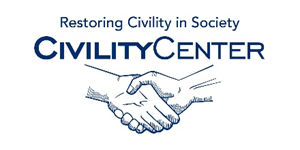 WebsitesFor Entrepreneurs – Civility and Leadership 
http://www.gaebler.com/Civility-and-Leadership.htm Center on Civility & Democratic engagement
https://gspp.berkeley.edu/centers/ccde The Leadership Legacy Corporation
http://www.leadership-legacy.ca/Seeds of Civility
http://seedsofcivility.org/category/leadership/Legacy and Leadership Coaching
http://legacyandleadershipcoaching.com/Workplace Ethics Advice
http://www.workplaceethicsadvice.com/2014/07/civility-ethics-and-workplace-behavior.html Leading in Context
http://leadingincontext.com/2012/08/08/civility-is-an-ethical-issue/Rowitz on Leadership
https://rowitzonleadership.wordpress.com/2009/10/01/what-has-happened-to-civility/Association Leaders
http://associationleaders.org/2013/05/30/is-civility-a-leadership-trait/Leading Today
http://www.leadingtoday.org/